======================================================== 15.03.2016                                    с. Рязановка                                             № 10-пО предоставлении земельного участка в арендуВ соответствии с Земельным Кодексом Российской Федерации от 25 октября 2001 № 136-ФЗ, статьей 3.3 Федерального закона от 25 октября 2001г. № 137-ФЗ «О введении в действие Земельного кодекса Российской Федерации», руководствуясь Уставом муниципального образования Рязановский сельсовет и на основании заявления ООО «Бугурусланнефть», постановляю:Предоставить в аренду ООО «Бугурусланнефть» земельный участок с кадастровым номером 56:05:1504002:22, общей площадью 2154 кв.м., сроком на 1 год. Местоположение земельного участка: Оренбургская область, Асекеевский район, земельный участок расположен в северо-восточной части кадастрового квартала 56:05:1504002. Категория земель- земли промышленности, энергетики, транспорта, связи, радиовещания, телевидения, информатики, земли для обеспечения космической деятельности, земли обороны, безопасности и земли иного специального назначения. Вид разрешенного использования – для размещения подстанции на Тарханском месторождении нефти.Специалисту:2.1.Подготовить проект договора аренды испрашиваемого земельного участка.3. Настоящее постановление вступает в силу со дня его подписания.Глава администрации                                                                       А.В. БрусиловРазослано: прокурору района, ООО «Бугурусланнефть», администрации района, в дело.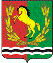 АДМИНИСТРАЦИЯМУНИЦИПАЛЬНОГО ОБРАЗОВАНИЯ РЯЗАНОВСКИЙ СЕЛЬСОВЕТ АСЕКЕВСКОГО РАЙОНА ОРЕНБУРГСКОЙ ОБЛАСТИП О С Т А Н О В Л Е Н И Е